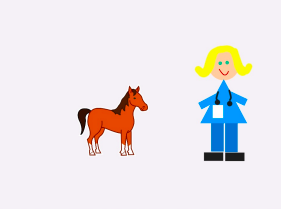 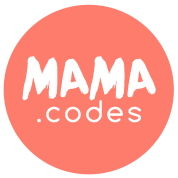    	Basic project			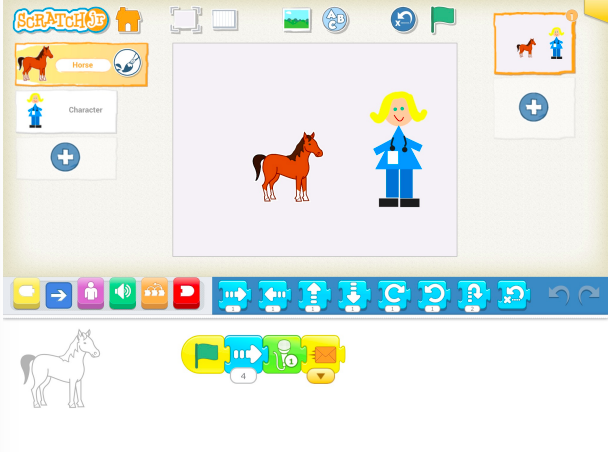 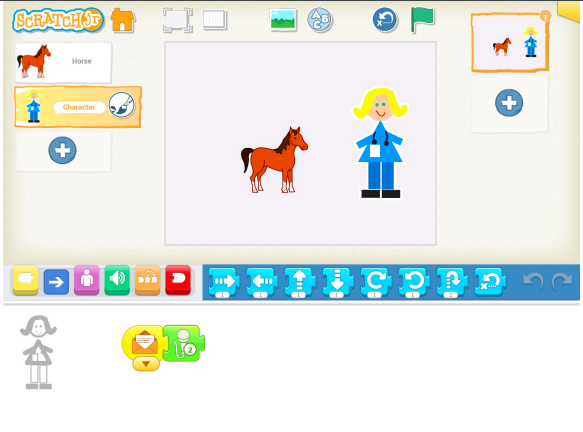 Simplification:
Younger children can simply make the horse move forward and leave out the extra movement and sound clips.
Extension activities:Children can add more movement to the Horse and the Doctor.Children can be challenged to make the characters laugh at the end using another sound clip.How could we reset the characters at the end to repeat the joke?#ActivityTiming1. Introduce project5 mins2.New project & add backdrop5 mins3.Add characters10 mins4.Code & test10 mins5.Add speed changes5 mins6.Debug & Demo5 mins